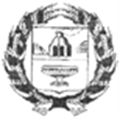 СОВЕТ ДЕПУТАТОВ НОВОМОНОШКИНСКОГО СЕЛЬСОВЕТАЗАРИНСКОГО РАЙОНА АЛТАЙСКОГО КРАЯРЕШЕНИЕ20.10.2023                                                                                                                 № 18с. НовомоношкиноВ соответствии со статьей 33 Градостроительного кодекса Российской Федерации, Федеральным законом от 6 октября 2003 г. 131-ФЗ «Об общих принципах организации местного самоуправления в Российской Федерации», руководствуясь Уставом муниципального образования Новомоношкинский сельсовет Заринского района Алтайского края, Совет депутатов Новомоношкинского сельсовета Заринского района Алтайского краяРешил: 1. Утвердить проект проекта «Правила землепользования и застройки части территории	муниципального образования Новомоношкинский сельсовет Заринского района Алтайского края».2. Проект «Правила землепользования и застройки части территории муниципального образования Новомоношкинский сельсовет Заринского района Алтайского края», утвержденный решением Совета депутатов Новомоношкинского сельсовета от 26.06.2017 № 24, с изменениями от 24.03.2021 № 4, от 19.04.2022 № 9, от 21.06.2022 №14 признать утратившим силу. 2. Опубликовать настоящее решение  в установленном законом порядке и разместить на официальном сайте Администрации Заринского района в разделе сельсоветы.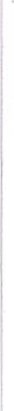 З. Контроль за выполнением данного решения оставляю за собой.Заместитель главы сельсовета                                                             Е.М. УсольцеваОб утверждении проекта «Правила землепользования и застройки части	территории	муниципального образования Новомоношкинский сельсовет Заринского района Алтайского края» 